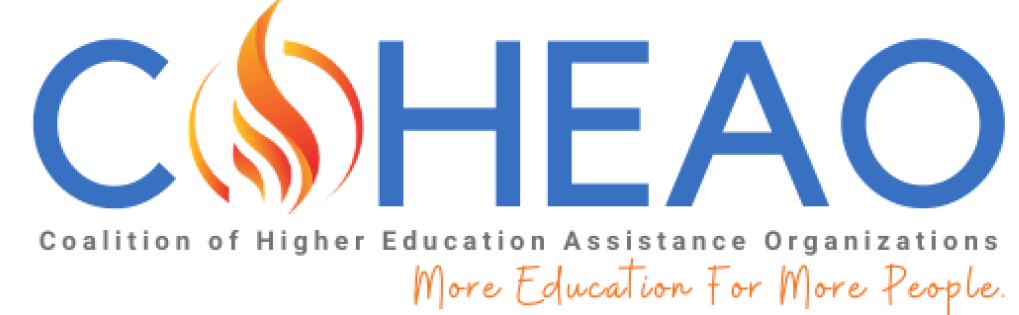 COHEAO SCHOLARSHIP FAQsBelow is a list of Frequently Asked Questions (FAQ) regarding the COHEAO Scholarship. If you have additional questions that are not answered below, please feel free to submit them here and we will respond to you as soon as possible. General InformationWhere do I find the COHEAO Scholarship application?Click Here for the scholarship application.Can I receive information about the COHEAO Scholarship through the mail?No, COHEAO scholarship information is only available via the COHEAO website at www.coheao.com.Where should I send my completed scholarship application?Please email your application in PDF to coheaoscholarship@gmail.com.Can I mail my application?No, please email your application packet in PDF to coheaoscholarship@gmail.comGeneral Eligibility RequirementsI am a senior in high school – am I eligible for this scholarship?No, an eligible applicant must be a college or university sophomore, junior or senior during the 2024-2025 academic year.I am currently a freshman in college – am I eligible for this scholarship?Yes, you may apply for the scholarship as long as you will be a sophomore, junior or senior during the 2024-2025 academic year and enrolled full-time as a degree seeking student.I am a graduate student – am I eligible for this scholarship?Yes, graduate students are eligible to apply for this scholarship.I will be enrolled half-time in fall term 2024-2025 – am I eligible for this scholarship? No, in order to be considered for this scholarship, you must be enrolled full-time in a degree program for the fall term of the 2024-2025 academic year.College/University EligibilityMy College/University is not listed on the COHEAO website as a member institution. Am I still eligible for the COHEAO Scholarship?No, your college or university must be a COHEAO member institution in order for you to qualify for the COHEAO scholarship. Contact your Financial Aid Department to request that your institution join COHEAO to afford this opportunity to its students. They can find information on membership at www.coheao.com .Several campuses of my college/university are listed as a member institution but my specific campus is not. Am I still eligible for the COHEAO Scholarship?No, your specific campus must be a COHEAO member in order to qualify for consideration. Contact your Financial Aid Department to request that your institution join COHEAO to afford this opportunity to its students. They can find information on membership at www.coheao.com .Grade Point AverageShould I include my current GPA or my cumulative GPA?You must only include your cumulative GPA on the application form.My school calculates GPA on a five point scale. How do I calculate my GPA on a four point scale?Multiply your GPA by four and divide that number by five. For example, if your GPA is 3.8 on a five point scale, your GPA on a four point scale is 3.04% (3.8 x 4)/5 = 3.04%.Submitting the ApplicationMay I send in my recommendation letter (or any other part) separate from the rest of the application?No, all application materials must be sent complete in one document. There are no exceptions to this requirement. However, we understand that some authors of letters of recommendation may want to send them separately.  If that is the case, and this is the only exception, make sure they send their letter by June 15, 2024 to coheaoscholarship@gmail.com and include your full name on the subject line.  Incomplete applications will be automatically disqualified.What is the deadline to submit my application?Your scholarship application package must be submitted by June 15, 2024. There will be no exceptions to this requirement.When will I hear whether I received a scholarship?Applicants will be notified on or about August 10, 2024.